Доступность для маломобильных групп населенияМинистерство труда и социальной политики Приморского краяАдрес:                                     г. Находка, Находкинский проспект, д.16Остановка транспорта:          Центральная площадьАвтобусы:                              Автобусный маршрут №2,5,5б,7,9,14,17 На пути движения к входу в здание Администрации Находкинского городского округа от остановки Центральная площадь имеются регулируемые пешеходные переходы.Вход в здание оборудован поручнями, пандусом, имеется кнопка вызова персонала, на входе противоскользящее покрытие. Имеется парковка для автотранспорта граждан с инвалидностью.Прием ведется на первом этаже в холле административного здания, холл оборудован письменным столом, в административном здании имеется круглосуточное дежурство, в т.ч. и для помощи МГН, общественная приемная 8 (4236) 69-21-21Состояние доступности объекта1.1 Путь следования к объекту 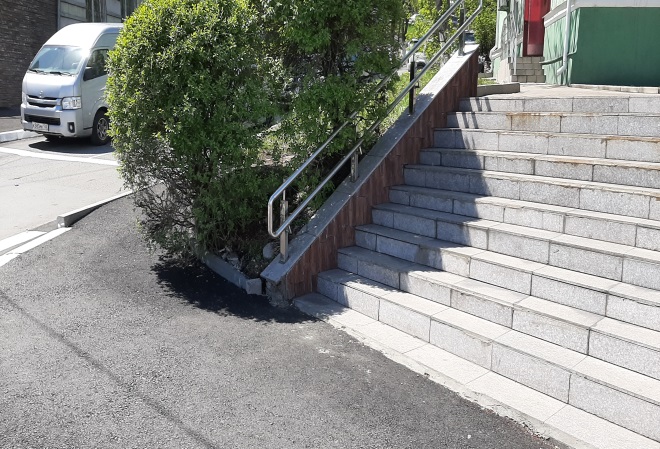 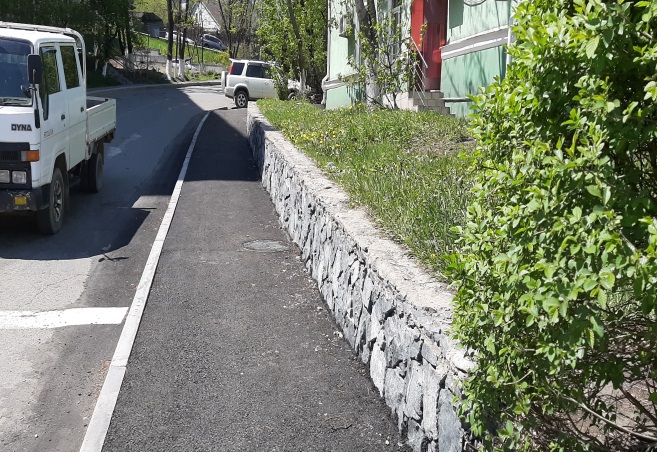 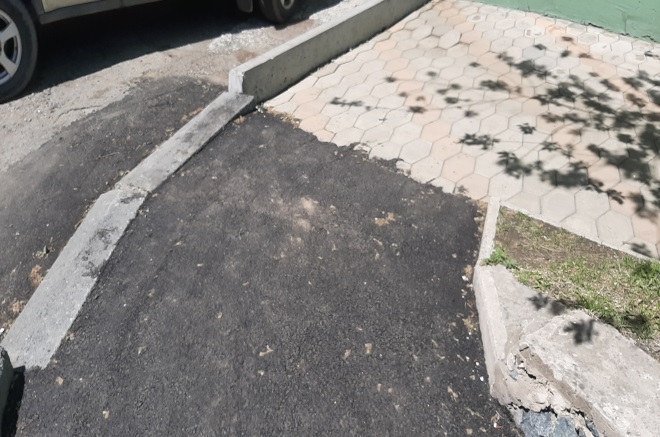 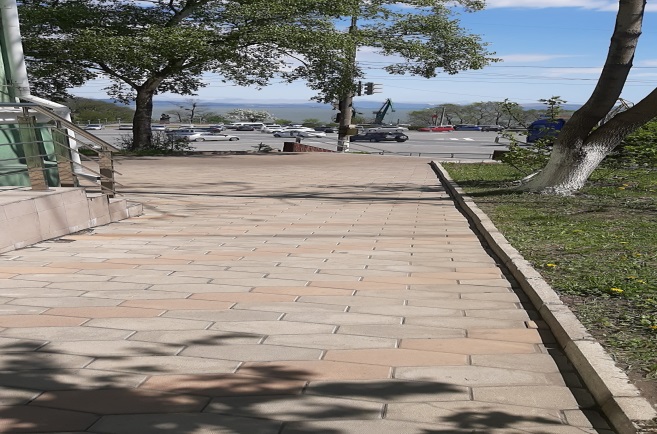 1.2 Вход в административное здание оборудован пандусом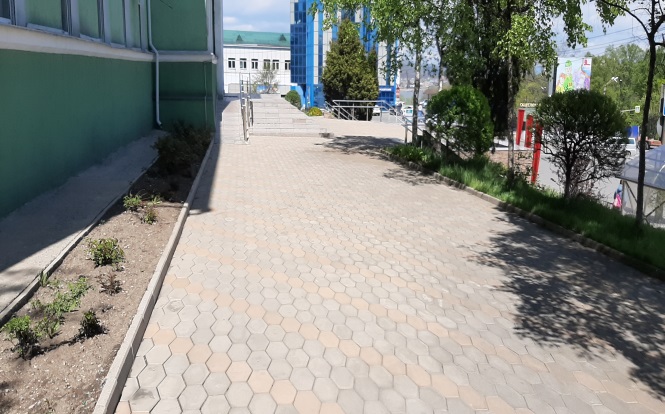 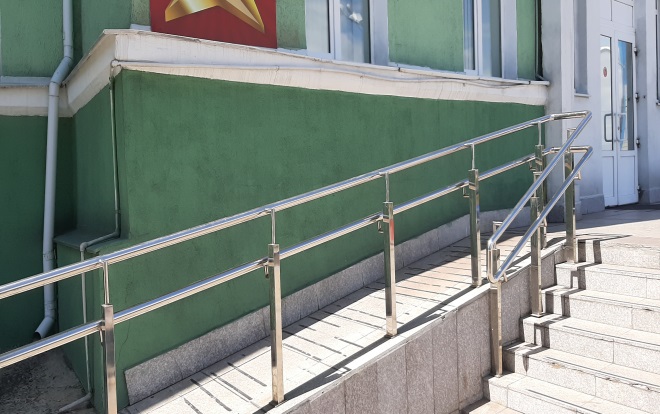       2. Организация доступности объекта для МГН – форма обслуживания*2.1 Вход в административное здание оборудован кнопкой вызова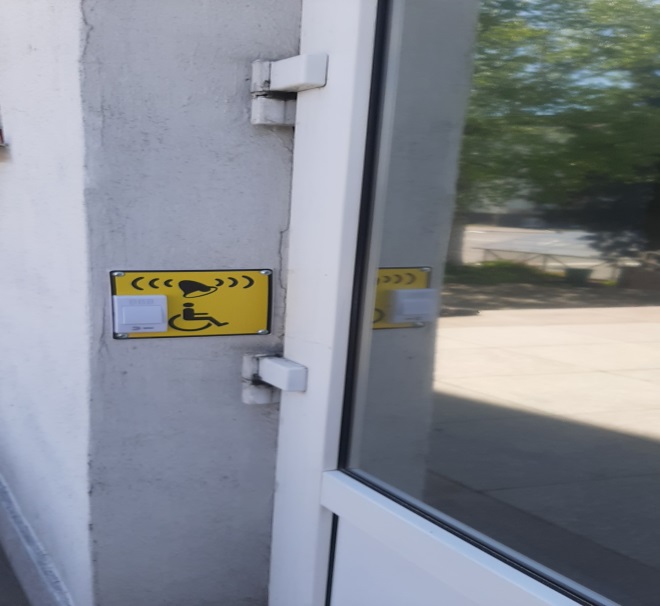 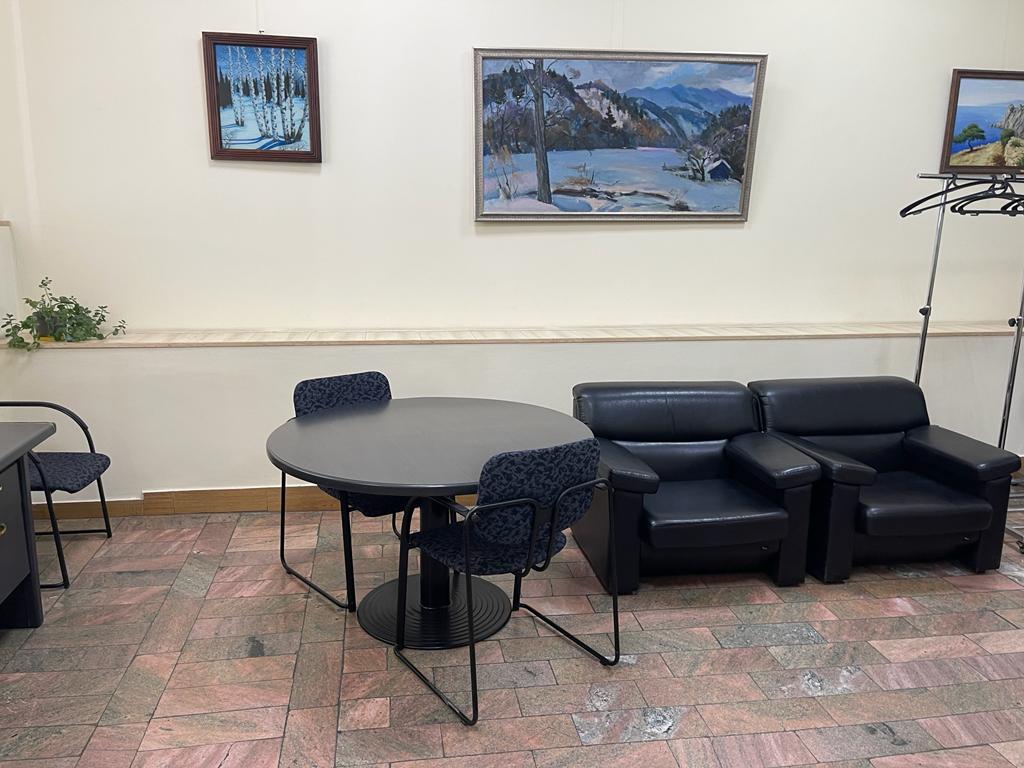 